 OPEN MEETING WITH THE DEAN OF SCIENTIFIC RESEARCHOpen meeting with the Dean of Scientific Research The Dean of the Faculty of Science and Humanities at Al Ghat, Dr. Khaled Bin Abdullah Al-Shafi, received on Monday 18/05/1436 AH the Dean of Scientific research, Dr. Thamer Bin Shuleih Alharbi, and his accompanying team. During the visit, an open meeting was held with academic staff from different disciplines, where they were introduced to the new programs developed by the Deanship, which are the following: - Research Groups Program - Funded Research Program - Scientific Publishing Support Program - Researcher program A presentation of the Research Program was made, explaining the registration process, the way the academic staff could apply for funded research programs, and the way they could present interim and final reports that illustrate the research completion stages. After that, an open discussion was conducted to listen to the academic staff and to identify the obstacles they face.  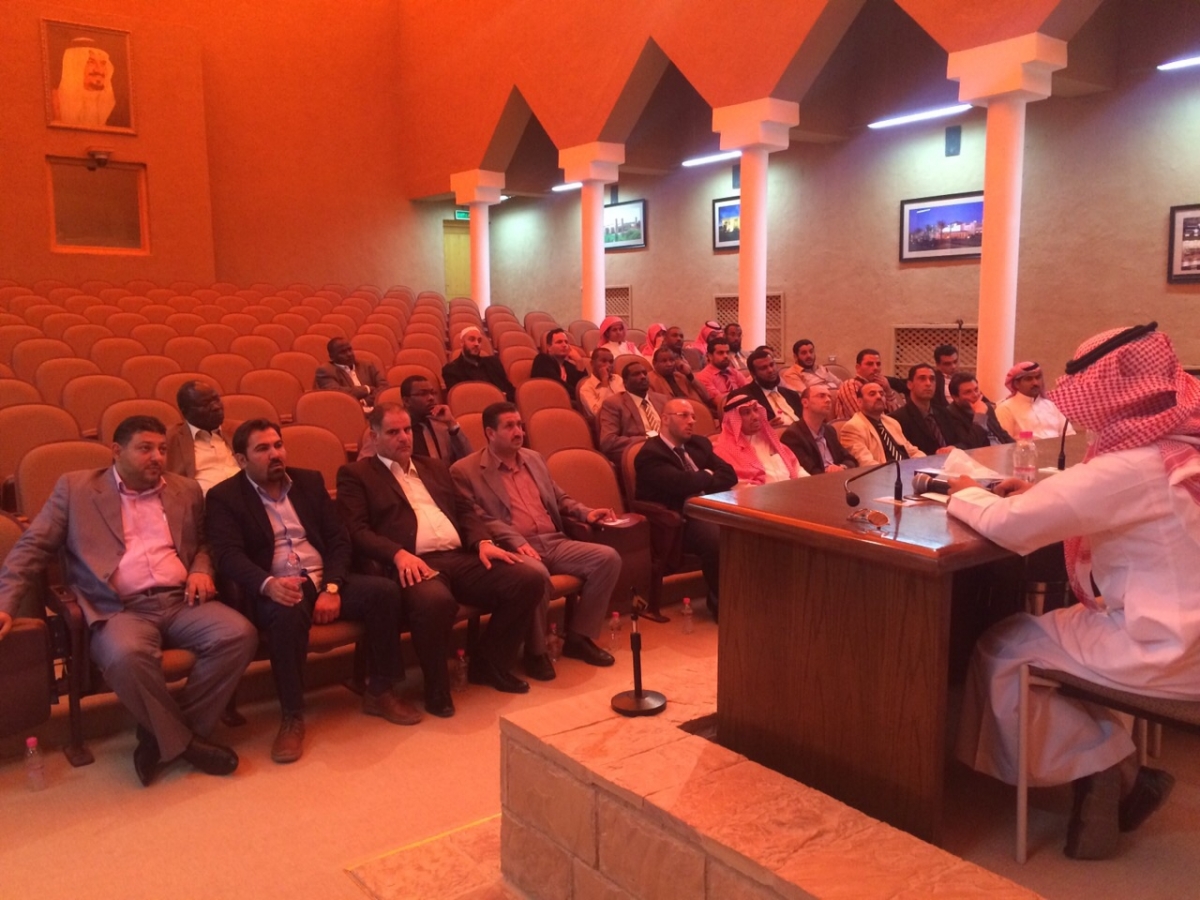 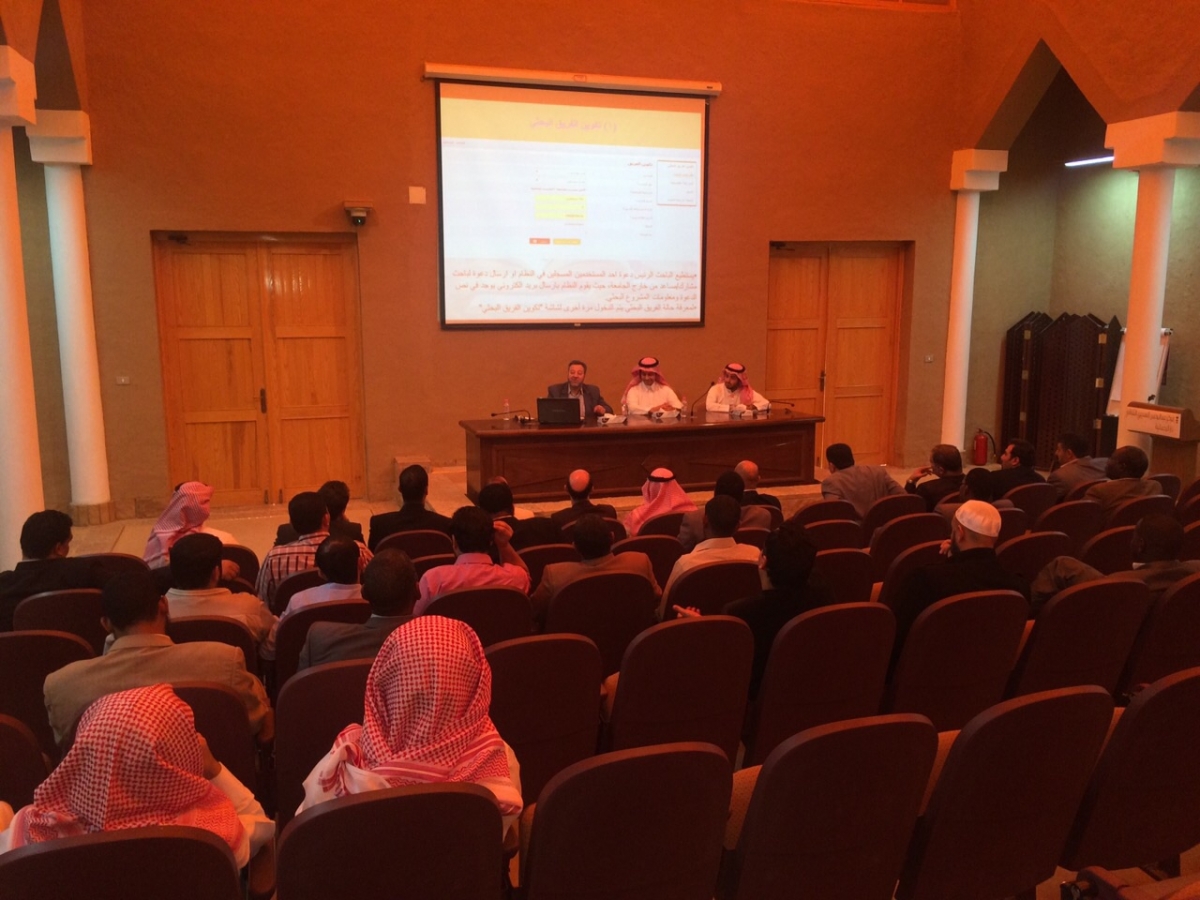 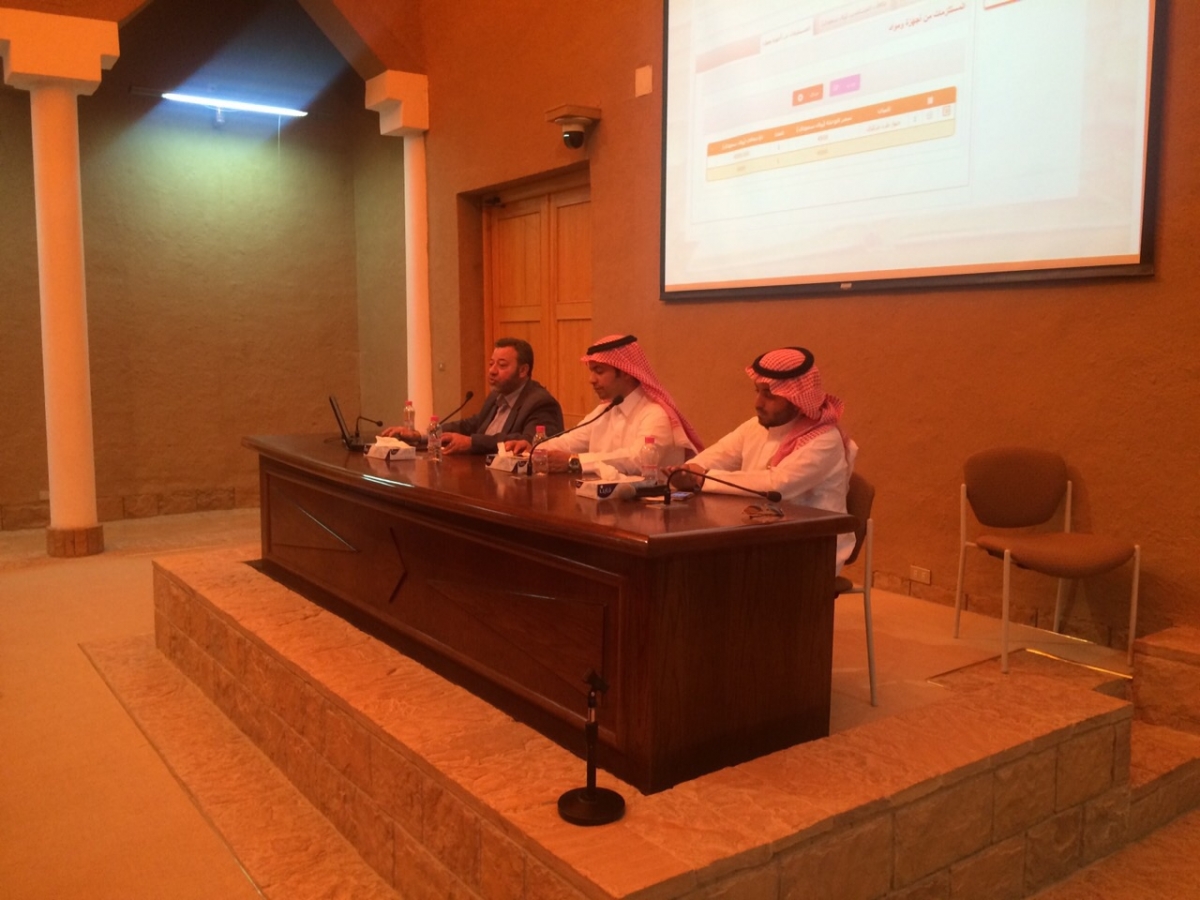 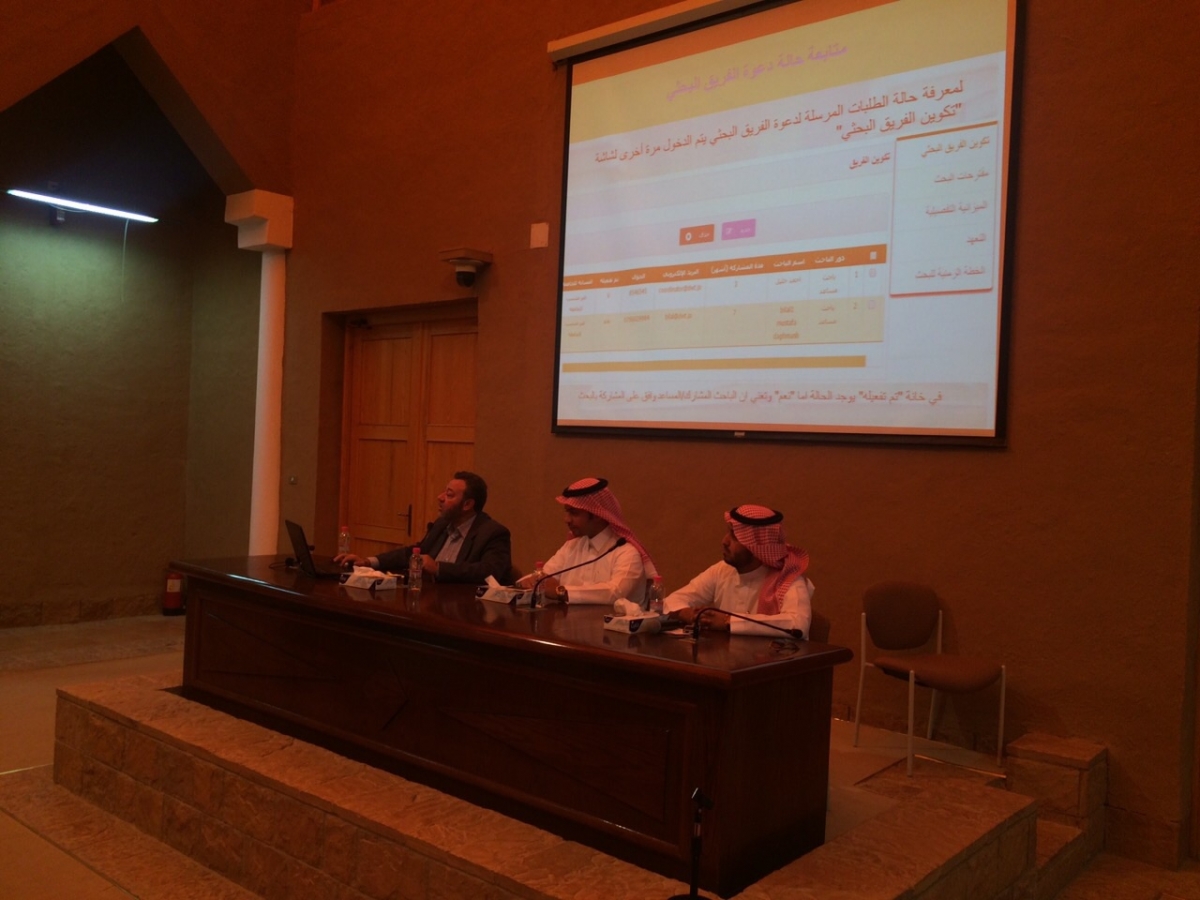 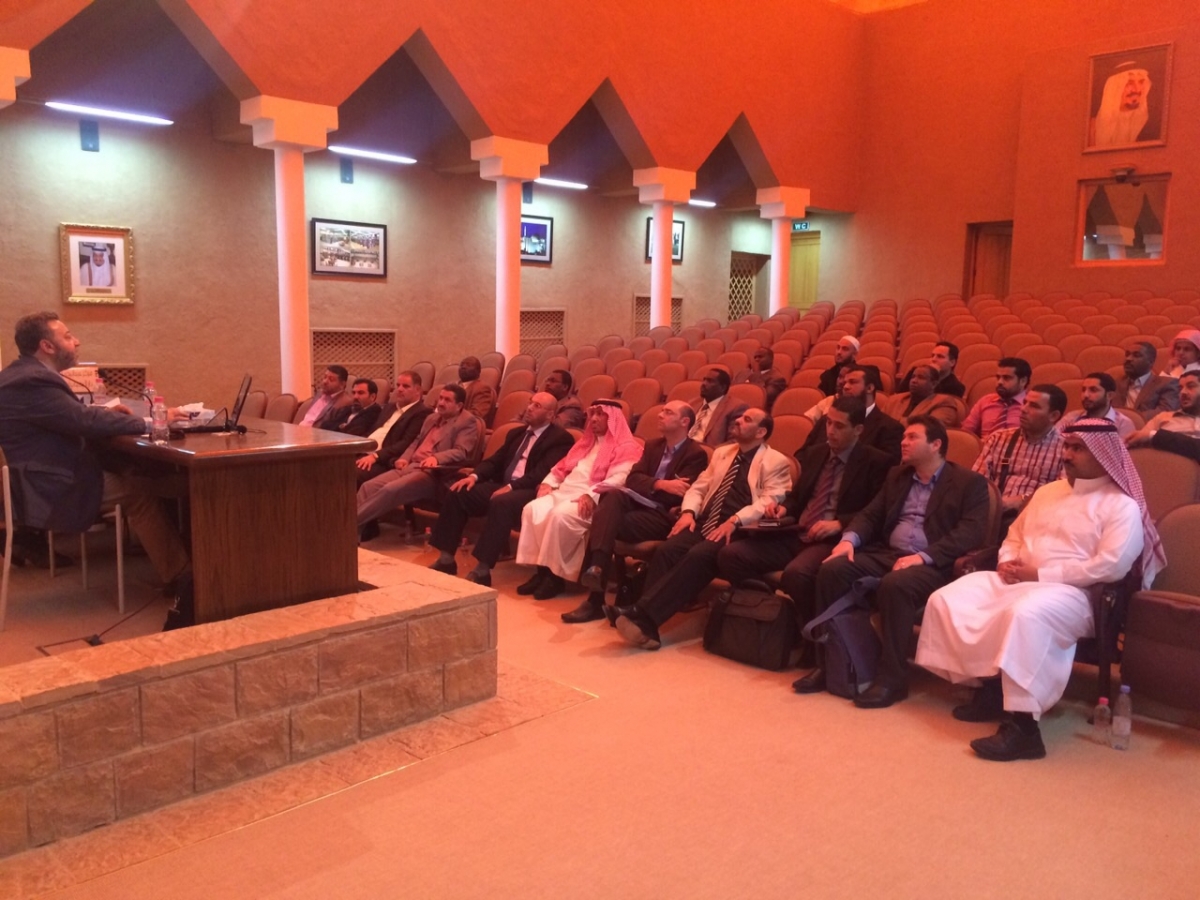 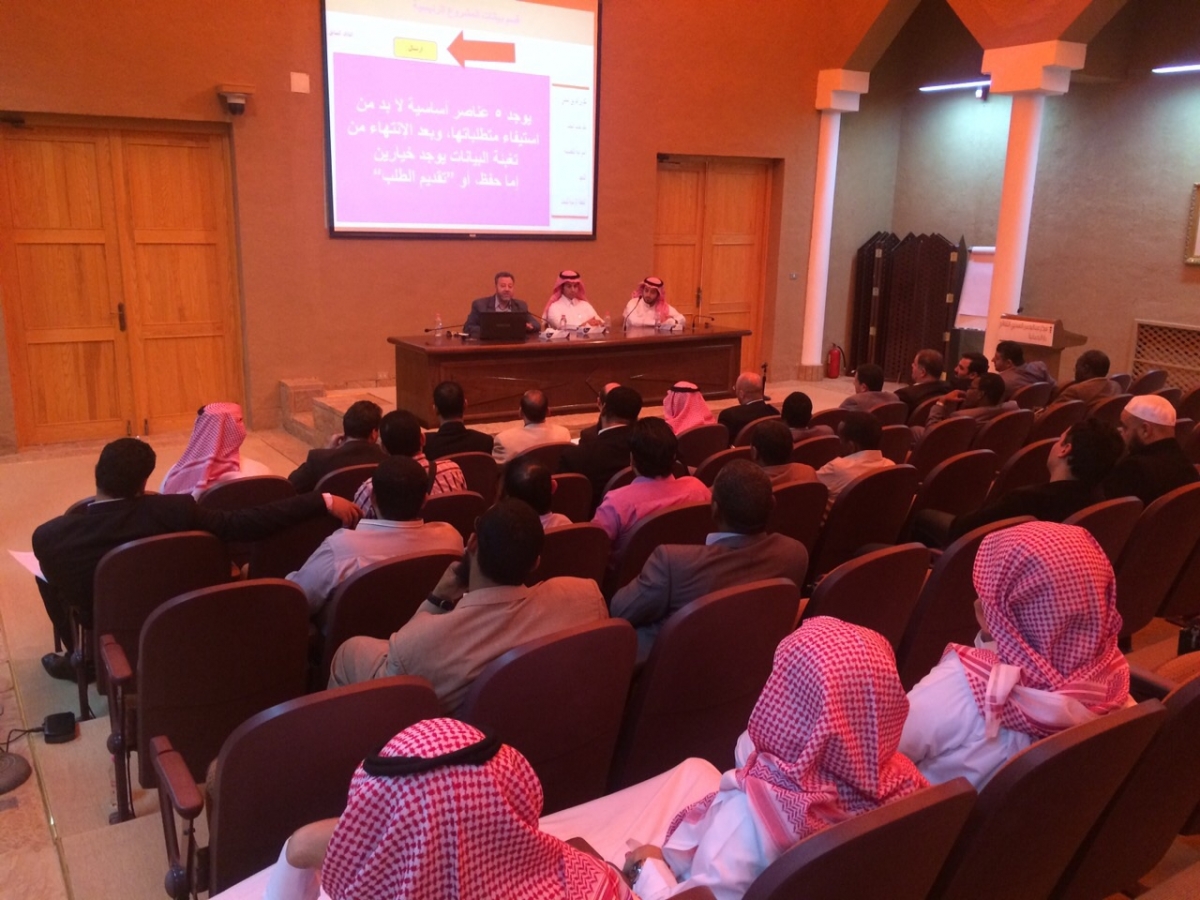 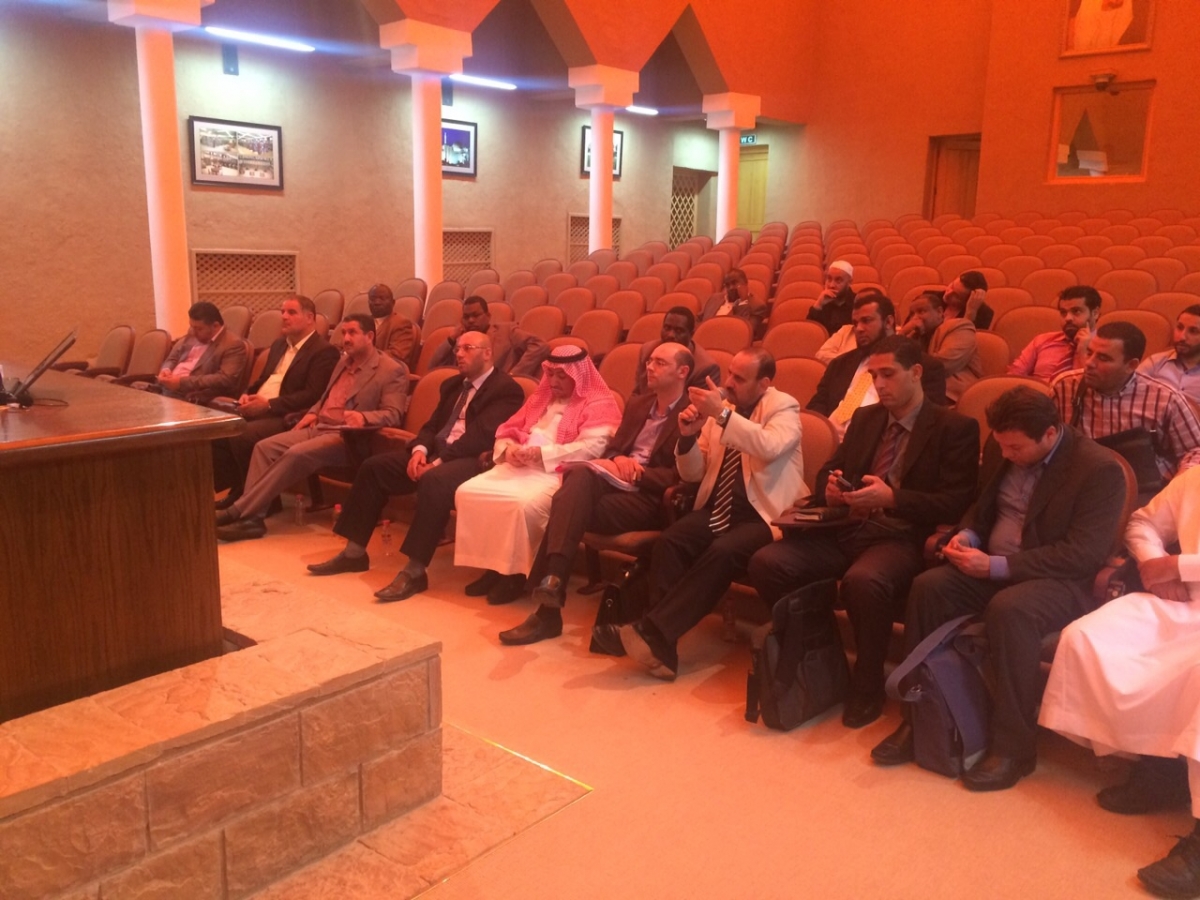 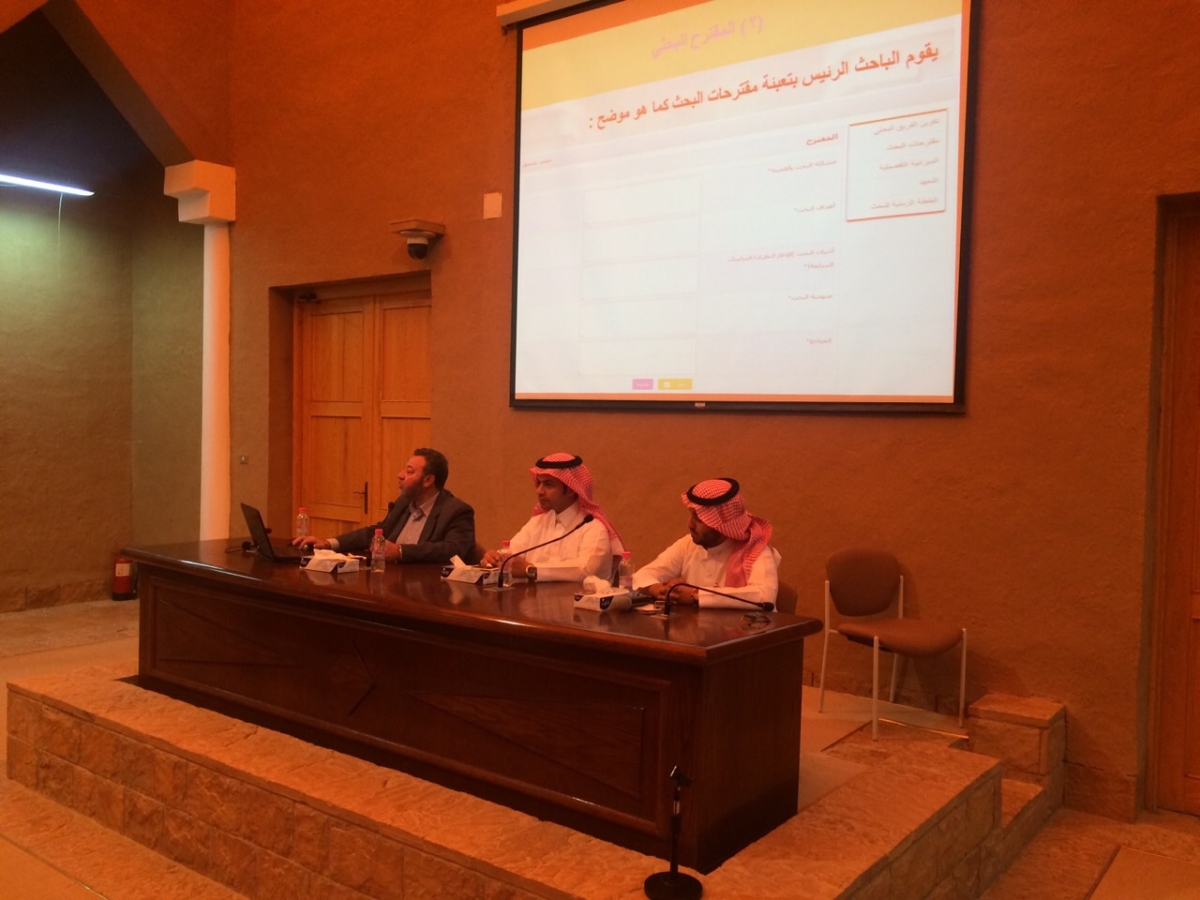 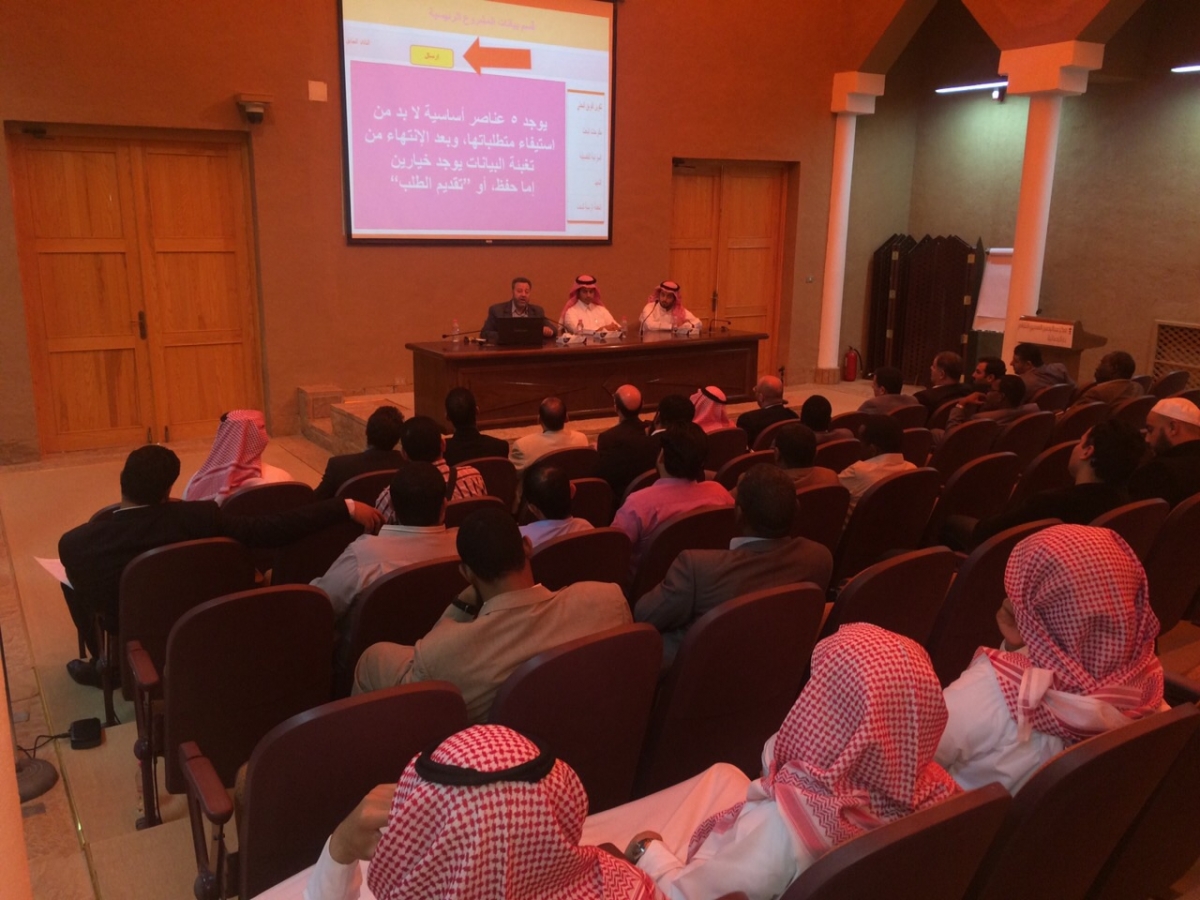 